Uw gegevens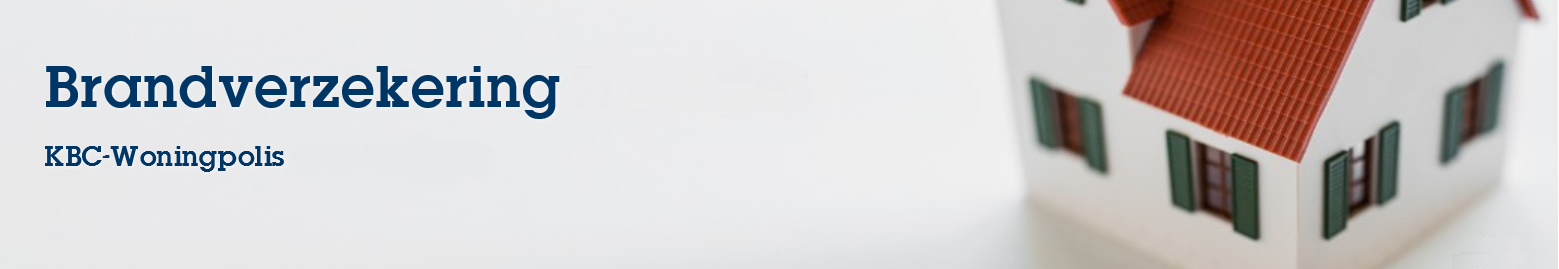 Uw gegevensUw gegevensUw gegevensUw gegevensUw gegevensUw gegevensUw gegevensUw gegevensUw gegevensUw gegevensUw gegevensUw gegevensUw gegevensUw gegevensUw gegevensUw gegevensNaam + Voornaam: Naam + Voornaam: Naam + Voornaam: Naam + Voornaam: Naam + Voornaam: Naam + Voornaam: Naam + Voornaam: Naam + Voornaam: Naam + Voornaam: Naam + Voornaam: Adres: Adres: Adres: Adres: Adres: Adres: Adres: Te verzekeren adres : Te verzekeren adres : Te verzekeren adres : Te verzekeren adres : Te verzekeren adres : Te verzekeren adres : Te verzekeren adres : Te verzekeren adres : Te verzekeren adres : Te verzekeren adres : Te verzekeren adres : Te verzekeren adres : Te verzekeren adres : Te verzekeren adres : Te verzekeren adres : Te verzekeren adres : Te verzekeren adres : WoningWoningWoningWoningWoningWoningWoningWoningWoningWoningWoningWoningWoningWoningWoningWoningWoningWoning Woning Woning Woning Woning Woning Woning Woning Woning Woning Appartement Appartement Appartement Appartement Appartement Appartement Appartement         Eigenaar         Eigenaar         Eigenaar         Eigenaar         Eigenaar      huurder     huurder     huurder     huurder     huurder☐    Eigenaar of verhuurderIs er een syndicuspolis voor het gebouw?          JA / NEE☐    Eigenaar of verhuurderIs er een syndicuspolis voor het gebouw?          JA / NEE☐    Eigenaar of verhuurderIs er een syndicuspolis voor het gebouw?          JA / NEE☐    Eigenaar of verhuurderIs er een syndicuspolis voor het gebouw?          JA / NEE☐    Eigenaar of verhuurderIs er een syndicuspolis voor het gebouw?          JA / NEE☐    Huurder☐    Huurder       Rijwoning       Half open bebouwing       Open bebouwing        Rijwoning       Half open bebouwing       Open bebouwing        Rijwoning       Half open bebouwing       Open bebouwing        Rijwoning       Half open bebouwing       Open bebouwing        Rijwoning       Half open bebouwing       Open bebouwing        Rijwoning       Half open bebouwing       Open bebouwing        Rijwoning       Half open bebouwing       Open bebouwing        Rijwoning       Half open bebouwing       Open bebouwing        Rijwoning       Half open bebouwing       Open bebouwing        Rijwoning       Half open bebouwing       Open bebouwing ☐    Eigenaar of verhuurderIs er een syndicuspolis voor het gebouw?          JA / NEE☐    Eigenaar of verhuurderIs er een syndicuspolis voor het gebouw?          JA / NEE☐    Eigenaar of verhuurderIs er een syndicuspolis voor het gebouw?          JA / NEE☐    Eigenaar of verhuurderIs er een syndicuspolis voor het gebouw?          JA / NEE☐    Eigenaar of verhuurderIs er een syndicuspolis voor het gebouw?          JA / NEE☐    Huurder☐    HuurderTotale bewoonbare oppervlakteTotale bewoonbare oppervlakteTotale bewoonbare oppervlakteTotale bewoonbare oppervlakteTotale bewoonbare oppervlakteTotale bewoonbare oppervlakteTotale bewoonbare oppervlakte……………………….. m²……………………….. m²……………………….. m²……………………….. m²……………………….. m²……………………….. m²……………………….. m²VerhuurderVerhuurderVerhuurderVerhuurderVerhuurderVerhuurderVerhuurderVerhuurderVerhuurderVerhuurderVerhuurderVerhuurderVerhuurderVerhuurderVerhuurderVerhuurderVerhuurderVerhuurt u aan een aanverwant      JA                                 NEE Verhuurt u aan een aanverwant      JA                                 NEE Verhuurt u aan een aanverwant      JA                                 NEE Verhuurt u aan een aanverwant      JA                                 NEE Verhuurt u aan een aanverwant      JA                                 NEE Verhuurt u aan een aanverwant      JA                                 NEE Verhuurt u aan een aanverwant      JA                                 NEE Verhuurt u aan een aanverwant      JA                                 NEE Verhuurt u aan een aanverwant      JA                                 NEE Verhuurt u aan een aanverwant      JA                                 NEE Verhuurt u aan een aanverwant      JA                                 NEE Verhuurt u aan een aanverwant      JA                                 NEE Verhuurt u aan een aanverwant      JA                                 NEE Verhuurt u aan een aanverwant      JA                                 NEE Verhuurt u aan een aanverwant      JA                                 NEE Verhuurt u aan een aanverwant      JA                                 NEE Verhuurt u aan een aanverwant      JA                                 NEE Vragenlijst brandverzekeringVragenlijst brandverzekeringVragenlijst brandverzekeringVragenlijst brandverzekeringVragenlijst brandverzekeringVragenlijst brandverzekeringVragenlijst brandverzekeringVragenlijst brandverzekeringVragenlijst brandverzekeringVragenlijst brandverzekeringVragenlijst brandverzekeringVragenlijst brandverzekeringVragenlijst brandverzekeringVragenlijst brandverzekeringVragenlijst brandverzekeringVragenlijst brandverzekeringVragenlijst brandverzekeringIndeling woningIndeling woningIndeling woningIndeling woningIndeling woningIndeling woningIndeling woningIndeling woningIndeling woningIndeling woningIndeling woningIndeling woningIndeling woningIndeling woningIndeling woningIndeling woningIndeling woningSlaapkamersSlaapkamersSlaapkamersSlaapkamersSlaapkamersSlaapkamersSlaapkamersSlaapkamersSlaapkamersSlaapkamersAantal:………………………..Aantal:………………………..Aantal:………………………..Aantal:………………………..Aantal:………………………..Aantal:………………………..Aantal:………………………..Bad- en douchekameraparte badkamer volwaardige badkamer in slaapkamer,sauna in hoofd- of bijgebouw,douche in poolhouse >4m²Bad- en douchekameraparte badkamer volwaardige badkamer in slaapkamer,sauna in hoofd- of bijgebouw,douche in poolhouse >4m²Bad- en douchekameraparte badkamer volwaardige badkamer in slaapkamer,sauna in hoofd- of bijgebouw,douche in poolhouse >4m²Bad- en douchekameraparte badkamer volwaardige badkamer in slaapkamer,sauna in hoofd- of bijgebouw,douche in poolhouse >4m²Bad- en douchekameraparte badkamer volwaardige badkamer in slaapkamer,sauna in hoofd- of bijgebouw,douche in poolhouse >4m²Bad- en douchekameraparte badkamer volwaardige badkamer in slaapkamer,sauna in hoofd- of bijgebouw,douche in poolhouse >4m²Bad- en douchekameraparte badkamer volwaardige badkamer in slaapkamer,sauna in hoofd- of bijgebouw,douche in poolhouse >4m²Bad- en douchekameraparte badkamer volwaardige badkamer in slaapkamer,sauna in hoofd- of bijgebouw,douche in poolhouse >4m²Bad- en douchekameraparte badkamer volwaardige badkamer in slaapkamer,sauna in hoofd- of bijgebouw,douche in poolhouse >4m²Bad- en douchekameraparte badkamer volwaardige badkamer in slaapkamer,sauna in hoofd- of bijgebouw,douche in poolhouse >4m²Aantal:………………………..Aantal:………………………..Aantal:………………………..Aantal:………………………..Aantal:………………………..Aantal:………………………..Aantal:………………………..KeukenKeuken die je volledig kan afsluiten of buitenkeukenGEEN: open keuken (komt in oppervlakte grootste leefruimte)KeukenKeuken die je volledig kan afsluiten of buitenkeukenGEEN: open keuken (komt in oppervlakte grootste leefruimte)KeukenKeuken die je volledig kan afsluiten of buitenkeukenGEEN: open keuken (komt in oppervlakte grootste leefruimte)KeukenKeuken die je volledig kan afsluiten of buitenkeukenGEEN: open keuken (komt in oppervlakte grootste leefruimte)KeukenKeuken die je volledig kan afsluiten of buitenkeukenGEEN: open keuken (komt in oppervlakte grootste leefruimte)KeukenKeuken die je volledig kan afsluiten of buitenkeukenGEEN: open keuken (komt in oppervlakte grootste leefruimte)KeukenKeuken die je volledig kan afsluiten of buitenkeukenGEEN: open keuken (komt in oppervlakte grootste leefruimte)KeukenKeuken die je volledig kan afsluiten of buitenkeukenGEEN: open keuken (komt in oppervlakte grootste leefruimte)KeukenKeuken die je volledig kan afsluiten of buitenkeukenGEEN: open keuken (komt in oppervlakte grootste leefruimte)KeukenKeuken die je volledig kan afsluiten of buitenkeukenGEEN: open keuken (komt in oppervlakte grootste leefruimte)Aantal:………………………..Aantal:………………………..Aantal:………………………..Aantal:………………………..Aantal:………………………..Aantal:………………………..Aantal:………………………..Leefruimtes Afgewerkte kamers die afgesloten zijn door een deur. Bv: eetkamer, zitkamer, salon,…GEEN: hal, nachthal of ruimtes <4m²Leefruimtes Afgewerkte kamers die afgesloten zijn door een deur. Bv: eetkamer, zitkamer, salon,…GEEN: hal, nachthal of ruimtes <4m²Leefruimtes Afgewerkte kamers die afgesloten zijn door een deur. Bv: eetkamer, zitkamer, salon,…GEEN: hal, nachthal of ruimtes <4m²Leefruimtes Afgewerkte kamers die afgesloten zijn door een deur. Bv: eetkamer, zitkamer, salon,…GEEN: hal, nachthal of ruimtes <4m²Leefruimtes Afgewerkte kamers die afgesloten zijn door een deur. Bv: eetkamer, zitkamer, salon,…GEEN: hal, nachthal of ruimtes <4m²Leefruimtes Afgewerkte kamers die afgesloten zijn door een deur. Bv: eetkamer, zitkamer, salon,…GEEN: hal, nachthal of ruimtes <4m²Leefruimtes Afgewerkte kamers die afgesloten zijn door een deur. Bv: eetkamer, zitkamer, salon,…GEEN: hal, nachthal of ruimtes <4m²Leefruimtes Afgewerkte kamers die afgesloten zijn door een deur. Bv: eetkamer, zitkamer, salon,…GEEN: hal, nachthal of ruimtes <4m²Leefruimtes Afgewerkte kamers die afgesloten zijn door een deur. Bv: eetkamer, zitkamer, salon,…GEEN: hal, nachthal of ruimtes <4m²Leefruimtes Afgewerkte kamers die afgesloten zijn door een deur. Bv: eetkamer, zitkamer, salon,…GEEN: hal, nachthal of ruimtes <4m²Aantal:………………………..Aantal:………………………..Aantal:………………………..Aantal:………………………..Aantal:………………………..Aantal:………………………..Aantal:………………………..Ander afgewerkte kamers Kamers > 4 m² in hoofd – en bijgebouwBv. bureau, berging, speelkamer,… Ander afgewerkte kamers Kamers > 4 m² in hoofd – en bijgebouwBv. bureau, berging, speelkamer,… Ander afgewerkte kamers Kamers > 4 m² in hoofd – en bijgebouwBv. bureau, berging, speelkamer,… Ander afgewerkte kamers Kamers > 4 m² in hoofd – en bijgebouwBv. bureau, berging, speelkamer,… Ander afgewerkte kamers Kamers > 4 m² in hoofd – en bijgebouwBv. bureau, berging, speelkamer,… Ander afgewerkte kamers Kamers > 4 m² in hoofd – en bijgebouwBv. bureau, berging, speelkamer,… Ander afgewerkte kamers Kamers > 4 m² in hoofd – en bijgebouwBv. bureau, berging, speelkamer,… Ander afgewerkte kamers Kamers > 4 m² in hoofd – en bijgebouwBv. bureau, berging, speelkamer,… Ander afgewerkte kamers Kamers > 4 m² in hoofd – en bijgebouwBv. bureau, berging, speelkamer,… Ander afgewerkte kamers Kamers > 4 m² in hoofd – en bijgebouwBv. bureau, berging, speelkamer,… Aantal:………………………..Aantal:………………………..Aantal:………………………..Aantal:………………………..Aantal:………………………..Aantal:………………………..Aantal:………………………..Veranda Indien aparte ruimteVeranda Indien aparte ruimteVeranda Indien aparte ruimteVeranda Indien aparte ruimteVeranda Indien aparte ruimteVeranda Indien aparte ruimteVeranda Indien aparte ruimteVeranda Indien aparte ruimteVeranda Indien aparte ruimteVeranda Indien aparte ruimteJA / NEEJA / NEEJA / NEEJA / NEEJA / NEEJA / NEEJA / NEEOppervlakte grootste leefruimteBv. open keuken + living Oppervlakte grootste leefruimteBv. open keuken + living Oppervlakte grootste leefruimteBv. open keuken + living Oppervlakte grootste leefruimteBv. open keuken + living Oppervlakte grootste leefruimteBv. open keuken + living Oppervlakte grootste leefruimteBv. open keuken + living Oppervlakte grootste leefruimteBv. open keuken + living Oppervlakte grootste leefruimteBv. open keuken + living Oppervlakte grootste leefruimteBv. open keuken + living Oppervlakte grootste leefruimteBv. open keuken + living ……………………….. m² ……………………….. m² ……………………….. m² ……………………….. m² ……………………….. m² ……………………….. m² ……………………….. m² Indien vrij beroep :  Aantal ruimtes beroepsmatig :  ……………………….…Indien vrij beroep :  Aantal ruimtes beroepsmatig :  ……………………….…Indien vrij beroep :  Aantal ruimtes beroepsmatig :  ……………………….…Indien vrij beroep :  Aantal ruimtes beroepsmatig :  ……………………….…Indien vrij beroep :  Aantal ruimtes beroepsmatig :  ……………………….…Indien vrij beroep :  Aantal ruimtes beroepsmatig :  ……………………….…Indien vrij beroep :  Aantal ruimtes beroepsmatig :  ……………………….…Indien vrij beroep :  Aantal ruimtes beroepsmatig :  ……………………….…Indien vrij beroep :  Aantal ruimtes beroepsmatig :  ……………………….…Indien vrij beroep :  Aantal ruimtes beroepsmatig :  ……………………….…                                     Verzekerd bedrag Bedrijfsgoederen : ……………………………………                                     Verzekerd bedrag Bedrijfsgoederen : ……………………………………                                     Verzekerd bedrag Bedrijfsgoederen : ……………………………………                                     Verzekerd bedrag Bedrijfsgoederen : ……………………………………                                     Verzekerd bedrag Bedrijfsgoederen : ……………………………………                                     Verzekerd bedrag Bedrijfsgoederen : ……………………………………                                     Verzekerd bedrag Bedrijfsgoederen : ……………………………………                                     Verzekerd bedrag Bedrijfsgoederen : ……………………………………                                     Verzekerd bedrag Bedrijfsgoederen : ……………………………………                                     Verzekerd bedrag Bedrijfsgoederen : ……………………………………                                     Verzekerd bedrag Bedrijfsgoederen : ……………………………………                                     Verzekerd bedrag Bedrijfsgoederen : ……………………………………                                     Verzekerd bedrag Bedrijfsgoederen : ……………………………………                                     Verzekerd bedrag Bedrijfsgoederen : ……………………………………                                     Verzekerd bedrag Bedrijfsgoederen : ……………………………………                                     Verzekerd bedrag Bedrijfsgoederen : ……………………………………                                     Verzekerd bedrag Bedrijfsgoederen : ……………………………………Garage (Garages op een ander adres NIET)  Garage (Garages op een ander adres NIET)  Garage (Garages op een ander adres NIET)  Garage (Garages op een ander adres NIET)  Garage (Garages op een ander adres NIET)  Garage (Garages op een ander adres NIET)  Garage (Garages op een ander adres NIET)  Garage (Garages op een ander adres NIET)  Garage (Garages op een ander adres NIET)  Garage (Garages op een ander adres NIET)  Garage (Garages op een ander adres NIET)  Garage (Garages op een ander adres NIET)  Garage (Garages op een ander adres NIET)  Garage (Garages op een ander adres NIET)  Garage (Garages op een ander adres NIET)  Garage (Garages op een ander adres NIET)  Garage (Garages op een ander adres NIET)  Aantal mogelijke staanplaatsen Aantal mogelijke staanplaatsen Aantal mogelijke staanplaatsen Aantal mogelijke staanplaatsen Aantal mogelijke staanplaatsen Aantal mogelijke staanplaatsen Aantal mogelijke staanplaatsen Aantal mogelijke staanplaatsen Aantal mogelijke staanplaatsen Aantal mogelijke staanplaatsen Aantal mogelijke staanplaatsen Aantal mogelijke staanplaatsen Aantal mogelijke staanplaatsen Aantal mogelijke staanplaatsen Aantal mogelijke staanplaatsen Aantal mogelijke staanplaatsen Aantal mogelijke staanplaatsen Hoofd- en bijgebouw Hoofd- en bijgebouw Hoofd- en bijgebouw Aantal:………………Aantal:………………Aantal:………………Aantal:………………Aantal:………………Aantal:………………Aantal:………………Aantal:………………Carport Carport Carport Aantal:………………Aantal:………………Aantal:………………Bijgebouwen Bijgebouwen Bijgebouwen Bijgebouwen Bijgebouwen Bijgebouwen Bijgebouwen Bijgebouwen Bijgebouwen Bijgebouwen Bijgebouwen Bijgebouwen Bijgebouwen Bijgebouwen Bijgebouwen Bijgebouwen Bijgebouwen Gebouwen of vaste constructies LOS van de woning die ≥ 10m² Gebouwen of vaste constructies LOS van de woning die ≥ 10m² Gebouwen of vaste constructies LOS van de woning die ≥ 10m² Gebouwen of vaste constructies LOS van de woning die ≥ 10m² Gebouwen of vaste constructies LOS van de woning die ≥ 10m² Gebouwen of vaste constructies LOS van de woning die ≥ 10m² Gebouwen of vaste constructies LOS van de woning die ≥ 10m² Gebouwen of vaste constructies LOS van de woning die ≥ 10m² Gebouwen of vaste constructies LOS van de woning die ≥ 10m² Gebouwen of vaste constructies LOS van de woning die ≥ 10m² Gebouwen of vaste constructies LOS van de woning die ≥ 10m² Gebouwen of vaste constructies LOS van de woning die ≥ 10m² Gebouwen of vaste constructies LOS van de woning die ≥ 10m² Gebouwen of vaste constructies LOS van de woning die ≥ 10m² Gebouwen of vaste constructies LOS van de woning die ≥ 10m² Gebouwen of vaste constructies LOS van de woning die ≥ 10m² Gebouwen of vaste constructies LOS van de woning die ≥ 10m²   Tuinhuis   Tuinhuis   Tuinhuis   Pergola  Pergola  Pergola  Pergola  Hobbyserre    Hobbyserre    Hobbyserre    Hobbyserre    Hobbyserre    Hobbyserre    Hobbyserre    Buitenzwembad / zwemvijver  Buitenzwembad / zwemvijver  Buitenzwembad / zwemvijver       Opp.                   m²       Opp.                   m²       Opp.                   m²Opp.                   m²Opp.                   m²Opp.                   m²Opp.                   m²Opp.                   m²Opp.                   m²Opp.                   m²Opp.                   m²Opp.                   m²Opp.                   m²Opp.                   m²Opp.                   m²Opp.                   m²Opp.                   m²Afwerking Afwerking Afwerking Afwerking Afwerking Afwerking Afwerking Afwerking Afwerking Afwerking Afwerking Afwerking Afwerking Afwerking Afwerking Afwerking Afwerking Afsluiting aan straatkant hoger dan 1 mAfsluiting aan straatkant hoger dan 1 mAfsluiting aan straatkant hoger dan 1 mAfsluiting aan straatkant hoger dan 1 mAfsluiting aan straatkant hoger dan 1 mAfsluiting aan straatkant hoger dan 1 mAfsluiting aan straatkant hoger dan 1 mGevel : minstens 2 in natuursteenGevel : minstens 2 in natuursteenGevel : minstens 2 in natuursteenGevel : minstens 2 in natuursteenGevel : minstens 2 in natuursteenDak van hoofdgebouw, bedekt met rietDak van hoofdgebouw, bedekt met rietDak van hoofdgebouw, bedekt met rietDak van hoofdgebouw, bedekt met rietDak van hoofdgebouw, bedekt met rietDak van hoofdgebouw, bedekt met rietDak van hoofdgebouw, bedekt met rietDomoticaDomoticaDomoticaDomoticaDomoticaVloerbekleding ergens in woning in massief parket, natuursteen, gietvloerVloerbekleding ergens in woning in massief parket, natuursteen, gietvloerVloerbekleding ergens in woning in massief parket, natuursteen, gietvloerVloerbekleding ergens in woning in massief parket, natuursteen, gietvloerVloerbekleding ergens in woning in massief parket, natuursteen, gietvloerVloerbekleding ergens in woning in massief parket, natuursteen, gietvloerVloerbekleding ergens in woning in massief parket, natuursteen, gietvloerKelder in hoofdgebouw (geen kruipkelder)Kelder in hoofdgebouw (geen kruipkelder)Kelder in hoofdgebouw (geen kruipkelder)Kelder in hoofdgebouw (geen kruipkelder)Kelder in hoofdgebouw (geen kruipkelder)Keuken met werkblad in natuursteen, composiet, inox, keramiekKeuken met werkblad in natuursteen, composiet, inox, keramiekKeuken met werkblad in natuursteen, composiet, inox, keramiekKeuken met werkblad in natuursteen, composiet, inox, keramiekKeuken met werkblad in natuursteen, composiet, inox, keramiekKeuken met werkblad in natuursteen, composiet, inox, keramiekKeuken met werkblad in natuursteen, composiet, inox, keramiekZonnepanelenZonnepanelenZonnepanelenZonnepanelenZonnepanelenMeer dan 6 ingebouwde toestellen in keukenMeer dan 6 ingebouwde toestellen in keukenMeer dan 6 ingebouwde toestellen in keukenMeer dan 6 ingebouwde toestellen in keukenMeer dan 6 ingebouwde toestellen in keukenMeer dan 6 ingebouwde toestellen in keukenMeer dan 6 ingebouwde toestellen in keukenGebouw in opbouwGebouw in opbouwGebouw in opbouwGebouw in opbouwGebouw in opbouwWaterschade Waterschade Waterschade Waterschade Waterschade Waterschade Waterschade Waterschade Waterschade Waterschade Waterschade Waterschade Waterschade Waterschade Waterschade Waterschade Waterschade Was er een schadegeval in de laatste 3 jaar?JA/NEEWas er een schadegeval in de laatste 3 jaar?JA/NEEWas er een schadegeval in de laatste 3 jaar?JA/NEEWas er een schadegeval in de laatste 3 jaar?JA/NEEWas er een schadegeval in de laatste 3 jaar?JA/NEEWas er een schadegeval in de laatste 3 jaar?JA/NEEWas er een schadegeval in de laatste 3 jaar?JA/NEEWas er een schadegeval in de laatste 3 jaar?JA/NEEWas er een schadegeval in de laatste 3 jaar?JA/NEEWas er een schadegeval in de laatste 3 jaar?JA/NEEWas er een schadegeval in de laatste 3 jaar?JA/NEEWas er een schadegeval in de laatste 3 jaar?JA/NEEWas er een schadegeval in de laatste 3 jaar?JA/NEEWas er een schadegeval in de laatste 3 jaar?JA/NEEWas er een schadegeval in de laatste 3 jaar?JA/NEEWas er een schadegeval in de laatste 3 jaar?JA/NEEWas er een schadegeval in de laatste 3 jaar?JA/NEEBetalingswijzeBetalingswijzeBetalingswijzeBetalingswijzeBetalingswijzeBetalingswijzeBetalingswijzeBetalingswijzeBetalingswijzeBetalingswijzeBetalingswijzeBetalingswijzeBetalingswijzeBetalingswijzeBetalingswijzeBetalingswijzeBetalingswijze     Domiciliëring     Domiciliëring     Domiciliëring     Domiciliëring     Domiciliëring     Domiciliëring     Domiciliëring     Domiciliëring     Domiciliëring    Overschrijving    Overschrijving    Overschrijving    Overschrijving    Overschrijving    Overschrijving    Overschrijving    OverschrijvingJaarlijksJaarlijksJaarlijksJaarlijksMaandelijksMaandelijksMaandelijksMaandelijksMaandelijksJaarlijks Jaarlijks Jaarlijks Jaarlijks Jaarlijks Jaarlijks Jaarlijks Jaarlijks Rekeningnummer: BERekeningnummer: BERekeningnummer: BERekeningnummer: BERekeningnummer: BERekeningnummer: BERekeningnummer: BERekeningnummer: BERekeningnummer: BE